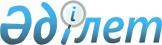 О внесении изменения в постановление Правительства Республики Казахстан от 28 октября 2004 года № 1117
					
			Утративший силу
			
			
		
					Постановление Правительства Республики Казахстан от 22 октября 2009 года № 1645. Утратило силу постановлением Правительства Республики Казахстан от 23 сентября 2014 года № 1005      Сноска. Утратило силу постановлением Правительства РК от 23.09.2014 № 1005.

      Правительство Республики Казахстан ПОСТАНОВЛЯЕТ:



      1. Внести в постановление Правительства Республики Казахстан от  28 октября 2004 года № 1117 "Вопросы Министерства здравоохранения Республики Казахстан" (САПП Республики Казахстан, 2004 г., № 41, ст. 529) следующее изменение:



      Положение о Министерстве здравоохранения Республики Казахстан, утвержденное указанным постановлением, изложить в новой редакции согласно приложению к настоящему постановлению.



      2. Настоящее постановление вводится в действие со дня подписания.      Премьер-Министр

      Республики Казахстан                       К. Масимов

Приложение         

к постановлению Правительства

Республики Казахстан    

от 22 октября 2009 года № 1645

Утверждено         

постановлением Правительства 

  Республики Казахстан     

от 28 октября 2004 года № 1117 

Положение

о Министерстве здравоохранения Республики Казахстан 

1. Общие положения

      1. Министерство здравоохранения Республики Казахстан (далее - Министерство) является центральным исполнительным органом Республики Казахстан, осуществляющим руководство в области охраны здоровья граждан, медицинской и фармацевтической науки, медицинского и фармацевтического образования, санитарно-эпидемиологического благополучия населения, обращения лекарственных средств, изделий медицинского назначения и медицинской техники, контроля за качеством медицинских услуг.



      Министерство имеет ведомства: Комитет контроля медицинской и фармацевтической деятельности, Комитет государственного санитарно-эпидемиологического надзора, Комитет оплаты медицинских услуг, а также подведомственные государственные организации.



      2. Министерство осуществляет свою деятельность в соответствии с Конституцией и законами Республики Казахстан, актами Президента, Правительства Республики Казахстан, иными нормативными правовыми актами, а также настоящим Положением.



      3. Министерство является юридическим лицом в организационно-правовой форме государственного учреждения, имеет печати и штампы со своим наименованием на государственном языке, бланки установленного образца, а также в соответствии с законодательством счета в органах казначейства и банках.



      4. Министерство вступает в гражданско-правовые отношения от собственного имени.



      5. Министерство имеет право выступать от имени государства, если оно уполномочено на это в соответствии с законодательством Республики Казахстан.



      6. Министерство по вопросам своей компетенции в установленном законодательством порядке принимает решения, оформляемые приказами Министра.



      7. Лимит штатной численности Министерства утверждается Правительством Республики Казахстан. Структура, штатная численность Министерства утверждаются ответственным секретарем Министерства.



      8. Юридический адрес Министерства: 010000, город Астана, Левый берег, ул. Орынбор, 8, Дом министерств, 5 подъезд.



      9. Полное наименование Министерства - государственное учреждение "Министерство здравоохранения Республики Казахстан".



      10. Настоящее Положение является учредительным документом Министерства.



      11. Финансирование деятельности Министерства осуществляется из республиканского бюджета.



      12. Министерству запрещается вступать в договорные отношения с субъектами предпринимательства на предмет выполнения обязанностей, являющихся функциями Министерства.



      Если Министерству законодательными актами предоставлено право осуществлять приносящую доходы деятельность, то доходы, полученные от такой деятельности, направляются в доход республиканского бюджета. 

2. Основные задачи, функции и права Министерства

      13. Основными задачами Министерства в сфере его деятельности являются:



      1) проведение государственной политики в области здравоохранения, медицинской и фармацевтической науки и образования;



      2) организация обеспечения в соответствии с законодательством получения гражданами бесплатной медицинской помощи в пределах гарантированного государством объема;



      3) организация обеспечения населения и организаций здравоохранения безопасными, эффективными и качественными лекарственными средствами.



      14. Министерство в соответствии с возложенными на него задачами в установленном законодательством порядке осуществляет следующие функции:



      1) реализация государственной политики в области здравоохранения;



      2) реализация государственной политики в сфере предоставления специальных социальных услуг;



      3) разработка системы государственного планирования в области здравоохранения;



      4) определение приоритетов научных разработок в области здравоохранения;



      5) разработка и утверждение в пределах своей компетенции нормативных правовых и правовых актов, стандартов, гигиенических нормативов, нормативных документов и форм учетной и отчетной документации в области здравоохранения;



      6) осуществление взаимодействия с общественными объединениями по реализации государственной политики в области здравоохранения;



      7) осуществление мониторинга в области здравоохранения;



      8) координация деятельности субъектов здравоохранения;



      9) обеспечение ведомственного статистического наблюдения в области здравоохранения;



      10) создание и обеспечение функционирования электронных информационных ресурсов и информационных систем, информационно-коммуникационных сетей в области здравоохранения, организации доступа к ним физических и юридических лиц в соответствии с законодательством Республики Казахстан в сфере информатизации;



      11) согласование технических параметров ведомственных медицинских информационных систем, а также содержания электронных информационных ресурсов государственных органов, имеющих ведомственные медицинские службы;



      12) обеспечение развития медицинской и фармацевтической науки и координации научной деятельности в области здравоохранения;



      13) размещение государственного образовательного заказа на подготовку по медицинским и фармацевтическим специальностям, а также по повышению квалификации и переподготовки медицинских и фармацевтических кадров в области здравоохранения;



      14) организация подготовки, повышения квалификации и переподготовки медицинских и фармацевтических кадров в области здравоохранения;



      15) внедрение новых методов профилактики, диагностики, лечения и медицинской реабилитации, а также по контролю за ними;



      16) согласование назначения руководителей местных органов государственного управления здравоохранением;



      17) заключение меморандумов (соглашений) с руководителями местных исполнительных органов, направленных на достижение конечных результатов деятельности в области здравоохранения;



      18) осуществление руководства деятельностью подведомственных организаций здравоохранения, в том числе организаций медицинского и фармацевтического образования и науки, назначению и освобождению руководителей и их заместителей;



      19) осуществление межотраслевого сотрудничества;



      20) осуществление государственного регулирования цен на лекарственные средства и медицинские услуги, оказываемые государственными организациями здравоохранения;



      21) осуществление мероприятий по оснащению государственных организаций здравоохранения;



      22) закуп услуг по оказанию гарантированного объема бесплатной медицинской помощи (далее - ГОБМП) по администрируемым бюджетным программам;



      23) разработка и реализация программ в области здравоохранения;



      24) реализация совместных международных проектов в области здравоохранения;



      25) оказание в пределах своей компетенции электронных услуг;



      26) рассмотрение обращений физических и юридических лиц по вопросам здравоохранения;



      27) организация разъяснительной работы среди населения по вопросам охраны здоровья;



      28) определение Списка лекарственных средств, изделий медицинского назначения, закупаемых у единого дистрибьютора по закупу и обеспечению лекарственными средствами, изделиями медицинского назначения;



      29) обеспечение готовности подведомственных организаций по предупреждению и лечению заболеваний населения при чрезвычайных ситуациях;



      30) оплата медицинских услуг по оказанию ГОБМП по администрируемым бюджетным программам;



      31) организация медицинской помощи;



      32) создание комиссии по вопросам выдачи разрешения на ввоз и вывоз тканей и (или) органов (части органов), крови и ее компонентов;



      33) выдача разрешения на ввоз, вывоз тканей и (или) органов (части органов) человека, а также на ввоз, вывоз крови и ее компонентов в случаях, предусмотренных Кодексом Республики Казахстан "О здоровье народа и системе здравоохранения" (далее - Кодекс);



      34) формирование приоритетов научных разработок фундаментального и прикладного характера, координация научного сопровождения в области здравоохранения, разработка концепции медицинской науки;



      35) осуществление научно-медицинской экспертизы научных программ в области здравоохранения;



      36) выдача разрешений на проведение доклинических (неклинических) и клинических исследований фармакологических и лекарственных средств, а также клинических исследований медицинских технологий;



      37) создание консультативно-совещательных и экспертных комиссий;



      38) утверждение состава Центральной комиссии по вопросам этики;



      39) утверждение перечней клинических специальностей интернатуры, резидентуры;



      40) обеспечение совместно с уполномоченным органом в области образования подготовку врачей общей практики, педиатров и средних медицинских работников по вопросам раннего выявления детей группы "риска";



      41) определение порядка организации скрининга для максимально раннего выявления детей группы "риска" в родовспомогательных учреждениях, детских поликлиниках, учреждениях первичной медико-санитарной помощи и направления выявленных детей группы "риска" и с ограниченными возможностями в психолого-медико-педагогические консультации;



      42) определение порядка организации диагностики, лечения различных видов патологии детей с физическими и (или) психическими недостатками;



      43) утверждение конкурсной документации по закупке услуг для оказания гарантированного объема бесплатной медицинской помощи;



      44) признание стандартов международных и иностранных фармакопеи, а также фармакопейных статей (монографий) и других нормативных документов по стандартизации на лекарственные средства, изделия медицинского назначения и медицинскую технику иностранных государств;



      45) введение ограничительных мероприятий, в том числе карантина, с особыми условиями хозяйственной и (или) иной деятельности и жизни населения;



      46) определение единой методологии для всех организаций, имеющих право на проведение оценки риска, и установление порядка проведения оценки риска;



      47) разработка и по согласованию с уполномоченными органами в области социальной защиты населения и образования утверждение стандартов оказания специальных социальных услуг, квалификационных требований к социальным работникам и порядок их аттестации;



      48) обеспечение проведения анализа потребностей населения в специальных социальных услугах;



      49) обеспечение ведения мониторинга по предоставлению специальных социальных услуг;



      50) осуществление международного сотрудничества в области здравоохранения, в том числе медицинской и фармацевтической науки и медицинского и фармацевтического образования, а также в сфере предоставления специальных социальных услуг;



      51) координация деятельности организаций здравоохранения в сфере предоставления специальных социальных услуг;



      52) взаимодействие с физическими и юридическими лицами, уполномоченными органами в области социальной защиты населения и образования и другими государственными органами по вопросам предоставления специальных социальных услуг;



      53) разработка и утверждение Государственной фармакопеи Республики Казахстан;



      54) утверждение порядка разработки и согласования лекарственных формуляров организаций здравоохранения;



      55) координация и методическое руководство формирования здорового образа жизни;



      56) определение методики формирования тарифов и планирования затрат на медицинские услуги, оказываемые в рамках гарантированного объема бесплатной медицинской помощи;



      57) лицензирование медицинской и фармацевтической деятельности, а также видов деятельности, связанных с оборотом наркотических средств, психотропных веществ и прекурсоров в области здравоохранения;



      58) выдача разрешения на рекламу медицинских услуг, методов и средств профилактики, диагностики, лечения и медицинской реабилитации, лекарственных средств, изделий медицинского назначения и медицинской техники, биологически активных добавок к пище;



      59) формирование банка данных аккредитованных субъектов и независимых экспертов в области здравоохранения в соответствии с Кодексом;



      60) осуществление государственного контроля за деятельностью субъектов здравоохранения;



      61) осуществление государственного санитарно-эпидемиологического надзора на территории Республики Казахстан;



      62) контроль за проведением экспертиз в области здравоохранения;



      63) обращение в суд в случае нарушения законодательства в области здравоохранения и (или) при невыполнении или ненадлежащем выполнении физическими и юридическими лицами законных требований или предписаний, постановлений, выданных должностными лицами;



      64) осуществление государственного контроля за соблюдением стандартов и правил лицензирования по занятию медицинской и фармацевтической деятельностью;



      65) государственный контроль в сфере оказания медицинских услуг;



      66) организация проведения аккредитации субъектов здравоохранения;



      67) аккредитация физических лиц для проведения независимой экспертизы деятельности субъектов здравоохранения в соответствии с Кодексом;



      68) проведение аттестации на профессиональную компетенцию руководителей местных органов государственного управления здравоохранением, республиканских организаций здравоохранения и их заместителей (имеющих медицинское образование);



      69) организация и проведение государственной аттестации научных организаций и организаций образования в области здравоохранения;



      70) организация проведения квалификационных экзаменов в области здравоохранения;



      71) контроль качества и объема оказанной медицинской помощи при возмещении затрат;



      72) определение степени удовлетворенности граждан уровнем и качеством оказываемой медицинской помощи;



      73) выдача разрешений на применение новых методов диагностики, лечения и медицинской реабилитации;



      74) согласование ввоза на территорию Республики Казахстан лекарственных средств, изделий медицинского назначения и медицинской техники;



      75) государственная регистрация, перерегистрация и внесение изменений в регистрационное досье, отзыва решения о государственной регистрации лекарственных средств, изделий медицинского назначения и медицинской техники, ведение Государственного реестра лекарственных средств, изделий медицинского назначения и медицинской техники;



      76) контроль за рекламой медицинских услуг, лекарственных средств, изделий медицинского назначения и медицинской техники, биологически активных добавок к пище, а также методов профилактики, диагностики, лечения и медицинской реабилитации;



      77) контроль за рациональным назначением лекарственных средств, а также эффективным использованием медицинской техники в государственных организациях здравоохранения;



      78) установление запрета или приостановления применения, реализации или производства лекарственных средств, изделий медицинского назначения и медицинской техники, а также принятие решения об изъятии из обращения в соответствии с Кодексом;



      79) санитарно-карантинный контроль в пунктах пропуска (санитарных карантинных пунктах) через Государственную границу Республики Казахстан;



      80) осуществление эпидемиологического контроля за инфекционными заболеваниями;



      81) осуществление контроля за организацией и проведением профилактических прививок населению;



      82) организация и осуществление в пределах своей компетенции санитарно-противоэпидемических (профилактических) мероприятий при пищевых отравлениях, инфекционных и других заболеваниях;



      83) проведение государственной санитарно-эпидемиологической экспертизы проектов;



      84) участие в государственной экспертизе проектов в пределах своей компетенции;



      85) определение территории или ее части свободной от заболеваний или с низким уровнем распространенности заболеваний;



      86) выдача санитарно-эпидемиологических заключений о соответствии (несоответствии) объекта государственного санитарно-эпидемиологического надзора нормативным правовым актам в сфере санитарно-эпидемиологического благополучия населения и гигиеническим нормативам;



      87) согласование в пределах компетенции проектов государственных и международных стандартов на продукцию, товары, процессы, услуги и нормы проектирования;



      88) государственная регистрация продуктов детского питания, пищевых и биологически активных добавок к пище, генетически модифицированных объектов, материалов и изделий, контактирующих с водой и продуктами питания, средств дезинфекции, дезинсекции и дератизации, отдельных видов продукции и веществ, оказывающих вредное воздействие на здоровье человека;



      89) государственный учет и ведение отчетности случаев инфекционных и паразитарных, профессиональных заболеваний и отравлений населения, а также проведение расследования по ним;



      90) согласование импорта рентгеновского оборудования, приборов и оборудования с использованием радиоактивных веществ и изотопов;

      91) выдача санитарного паспорта, подтверждающего соответствие требованиям гигиенических нормативов и нормативных правовых актов в сфере санитарно-эпидемиологического благополучия населения объекта, транспортного средства, подлежащих государственному санитарно-эпидемиологическому контролю, и дающий право на их эксплуатацию или использование;



      92) признание санитарно-противоэпидемических (профилактических) мероприятий других стран эквивалентными, если эти мероприятия обеспечивают надлежащий уровень санитарно-эпидемиологического благополучия населения на территории Республики Казахстан;



      93) осуществление государственного контроля и надзора за выполнением требований законодательства Республики Казахстан о профилактике йододефицитных заболеваний;



      94) создание в пунктах пропуска через Государственную границу Республики Казахстан санитарно-карантинных пунктов;



      95) организация гигиенического обучения, формирования здорового образа жизни и здорового питания;



      96) вынесение постановлений о временном отстранении от работы лиц, относящихся к декретированным группам населения, являющихся источником инфекционных и паразитарных заболеваний, а также своевременно не прошедших обязательные медицинские осмотры;



      97) направление лиц, являющихся потенциальными источниками распространения инфекционных и паразитарных заболеваний, а также находившихся в контакте с инфекционными больными, на медицинское обследование с отстранением их от работы до получения результатов лабораторного обследования;



      98) по показаниям направлять на госпитализацию лиц, являющихся источниками инфекционных и паразитарных заболеваний;



      99) требование проведения обязательной вакцинации населения, профилактической и очаговой дезинфекции, дезинсекции и дератизации в помещениях и на транспортных средствах, территориях, в очагах инфекционных и паразитарных заболеваний;



      100) приостановление до устранения нарушений нормативных правовых актов в сфере санитарно-эпидемиологического благополучия населения и гигиенических нормативов отдельных видов работ, эксплуатации действующих, строящихся или реконструируемых объектов в соответствии с законодательством Республики Казахстан об административных правонарушениях;



      101) запрещение производства, применения и реализации новых видов сырья, продукции, химических веществ, технологического оборудования, механизмов, процессов, инструментария в случае признания их опасными для жизни и здоровья людей;



      102) запрещение или приостановление применения продуктов детского питания, пищевых и биологически активных добавок к пище, генетически модифицированных объектов, материалов и изделий, контактирующих с водой и продуктами питания, химических веществ, отдельных видов продукции и веществ, оказывающих вредное воздействие на здоровье человека;



      103) предъявление требований о приведении нормативных правовых актов, затрагивающих вопросы санитарно-эпидемиологического благополучия населения, в соответствие с законодательством Республики Казахстан в сфере санитарно-эпидемиологического благополучия населения;



      104) принятие решений по результатам государственного санитарно-эпидемиологического надзора;



      105) вызов в органы санитарно-эпидемиологической службы физических лиц, должностных лиц юридических лиц для рассмотрения фактов нарушения законодательства Республики Казахстан в сфере санитарно-эпидемиологического благополучия населения;



      106) проведение аттестации декретированных групп населения на знание нормативных правовых актов в сфере санитарно-эпидемиологического благополучия населения и гигиенических нормативов в порядке, установленном законодательством Республики Казахстан;



      107) запрос материалов, необходимых для изучения оценки влияния объекта экспертизы на окружающую среду и здоровье населения, а также снятие проб и произведение отбора образцов продукции в количествах, достаточных и не превышающих необходимых объемов для ее проведения, без компенсации стоимости этой продукции;



      108) осуществление радиационного контроля в сфере санитарно-эпидемиологического благополучия населения на территории Республики Казахстан;



      109) установление санитарно-защитных зон и изменение их размеров;



      110) приостановление действия лицензии на санитарно-гигиеническую и противоэпидемическую медицинскую деятельность, а также на санитарно-гигиенические и лабораторные исследования в соответствии с законодательством Республики Казахстан об административных правонарушениях;



      111) запрещение реализации нейодированной соли, за исключением случаев, предусмотренных законодательством Республики Казахстан;



      112) контроль за внедрением и применением в практике средств дезинфекции, дезинсекции, дератизации и биологически активных добавок к пище;



      113) контроль за соблюдением законодательства Республики Казахстан о специальных социальных услугах;



      114) проведение внешней экспертизы качества медицинских услуг в соответствии с Кодексом;



      115) осуществление государственного контроля в сфере обращения лекарственных средств, изделий медицинского назначения и медицинской техники, а также за оборотом наркотических средств, психотропных веществ и прекурсоров в области здравоохранения;



      116) разработка и утверждение отраслевой системы поощрения и порядка присвоения почетных званий в области здравоохранения;



      117) ведение регистра потенциально опасных химических, биологических веществ, запрещенных к применению в Республике Казахстан;



      118) рассмотрение дел об административных правонарушениях и наложение административных взысканий в соответствии с законодательством Республики Казахстан об административных правонарушениях;



      119) определение компетенции и порядка деятельности государственных организаций санитарно-эпидемиологической службы;



      120) запрещение ввоза, производства, применения и реализации на территории Республики Казахстан продукции, предназначенной для использования и применения населением, в предпринимательской и (или) иной деятельности в порядке, утверждаемом Правительством Республики Казахстан;



      121) установление ограничительных мероприятий, в том числе карантин на отдельных объектах, в порядке, утверждаемом Правительством Республики Казахстан;



      122) оказание содействия использованию международного опыта по диагностике и лечению детей с ограниченными возможностями;



      123) проведение единой государственной политики в области профилактики йододефицитных заболеваний;



      124) разработка программ в области профилактики йододефицитных заболеваний;



      125) принятие решений в области профилактики йододефицитных заболеваний, обязательные для исполнения всеми физическими и юридическими лицами на территории Республики Казахстан;



      126) осуществление межотраслевой координации, а также взаимодействия с общественными организациями по реализации государственных, отраслевых (секторальных) и региональных программ в области профилактики йододефицитных заболеваний;



      127) осуществление государственного контроля и надзора за выполнением требований законодательства Республики Казахстан о профилактике йододефицитных заболеваний;



      128) осуществление мониторинга йододефицитных заболеваний среди населения Республики Казахстан, анализа эффективности проведения соответствующих профилактических и лечебных мероприятий;



      129) утверждение перечня йододефицитных заболеваний;



      130) утверждение перечня отдельных видов пищевой продукции, в производстве которой используется нейодированная соль;



      131) установление санитарно-эпидемиологических требований по йодированию соли и других, обогащенных соединениями йода, пищевых продуктов;



      132) осуществление мониторинга за качеством, производством, хранением, ввозом и реализацией йодированной пищевой соли и других, обогащенных соединениями йода, пищевых продуктов;



      133) осуществление подготовки и переподготовки специалистов в области профилактики йододефицитных заболеваний;



      134) осуществление организации среди населения разъяснительной работы по вопросам профилактики йододефицитных заболеваний;



      135) участие в работе международных организаций по реализации международных проектов и программ по профилактике йододефицитных заболеваний.



      15. Министерство для реализации возложенных на него задач и осуществления своих функций имеет право в установленном законодательством порядке:



      1) принимать обязательные для исполнения нормативные правовые акты в пределах своей компетенции;



      2) запрашивать и получать в установленном законодательством порядке от государственных органов, иных организаций и должностных лиц необходимую информацию и материалы;



      3) осуществлять иные права, предусмотренные действующими законодательными актами. 

3. Организация деятельности Министерства

      16. Руководство Министерством осуществляет Министр, который несет персональную ответственность за работу подчиненного ему Министерства.



      17. Министр назначается на должность и освобождается от должности Президентом Республики Казахстан.



      18. Министр:



      1) формирует политику в сфере здравоохранения; 



      2) обеспечивает межотраслевую координацию в пределах, предусмотренных законодательством;



      3) определяет полномочия своих заместителей;



      4) определяет компетенцию и порядок взаимодействия ведомства с иными государственными органами;



      5) в пределах компетенции Министерства принимает нормативные правовые акты;



      6) представляет Министерство во всех государственных органах и иных организациях;



      7) утверждает стратегические и программные документы Министерства;



      8) утверждает регламенты и стандарты оказания государственных услуг;



      9) осуществляет руководство деятельностью подведомственных организаций здравоохранения;



      10) назначает и освобождает руководителей подведомственных организаций здравоохранения и их заместителей;



      11) принимает решения по другим вопросам, отнесенным к его компетенции.



      19. Решения, принимаемые Министерством, оформляются приказами Министра или лица, его замещающего.



      20. Аппарат Министерства возглавляет ответственный секретарь, назначаемый на должность и освобождаемый от должности Президентом Республики Казахстан по согласованию с Премьер-Министром Республики Казахстан.



      21. Отставка Правительства, Министра, не влечет прекращения полномочий ответственного секретаря.



      22. Ответственный секретарь при осуществлении своей деятельности подотчетен Президенту Республики Казахстан, Премьер-Министру, Министру.



      23. Ответственный секретарь:



      1) реализует политику в сфере здравоохранения, формируемую Министром, и обеспечивает исполнение его поручений;



      2) осуществляет руководство аппаратом Министерства: организует, координирует, и контролирует работу его подразделений;



      3) организует информационно-аналитическое, организационно-правовое, материально-техническое и финансовое обеспечение деятельности Министерства;



      4) после согласования с Министром утверждает структуру и штатную численность Министерства и его ведомств, а также территориальных органов в пределах лимита штатной численности, утвержденного Правительством Республики Казахстан;



      5) после согласования с Министром утверждает положения о структурных подразделениях Министерства и его территориальных подразделениях;



      6) осуществляет общее руководство деятельностью дисциплинарной, аттестационной и конкурсной комиссий Министерства, контролирует соблюдение исполнительной и трудовой дисциплины, работу кадровой службы и организацию документооборота;



      7) в целях обеспечения деятельности Министерства и выполнения возложенных на него задач организует проведение государственных закупок;



      8) после согласования с Министром назначает на должности и освобождает от должностей руководителей департаментов и управлений Министерства, руководителей и заместителей руководителей территориальных подразделений Министерства;



      9) согласовывает назначение Министром заместителей руководителей ведомств, представляемых для назначения руководителями ведомств;



      10) назначает на должности и освобождает от должностей работников Министерства, за исключением работников, вопросы трудовых отношений которых отнесены к компетенции вышестоящих государственных органов и должностных лиц;



      11) по согласованию с Министром решает вопросы командирования, предоставления отпусков, оказания материальной помощи, подготовки (переподготовки), повышения квалификации, поощрения, выплаты надбавок и премирования работников Министерства;



      12) по согласованию с Министром решает вопросы дисциплинарной ответственности работников Министерства, за исключением работников, вопросы трудовых отношений которых отнесены к компетенции вышестоящих государственных органов и должностных лиц;



      13) обеспечивает разработку стратегических и программных документов Министерства, утверждаемых Президентом, Правительством Республики и Министром;



      14) обеспечивает разработку и представляет на утверждение министру ежегодный план работы Министерства и ежегодный отчет о результатах его деятельности;



      15) обеспечивает подготовку бюджетной заявки Министерства, представление бюджетной заявки Министру, который вносит ее на рассмотрение Республиканской бюджетной комиссии, а также выполнение иных процедур бюджетного процесса;



      16) обеспечивает разработку и утверждает после согласования с Министром планы финансирования и финансовую отчетность Министерства;



      17) организует разработку регламентов и стандартов оказания государственных услуг;



      18) организует разработку проектов нормативных правовых актов в пределах компетенции Министерства;



      19) организует подготовку заключений по проектам нормативных правовых актов, поступивших на согласование в Министерство;



      20) представляет Министерство во взаимоотношениях с государственными органами и иными организациями в пределах своих полномочий;



      21) осуществляет иные полномочия, возложенные законами Республики Казахстан и актами Президента Республики на ответственного секретаря.



      24. Ответственный секретарь в соответствии с законодательством Республики Казахстан несет ответственность за выполнение возложенных на него обязанностей.



      25. Министерство имеет коллегию, которая является консультативно-совещательным органом. Численный и персональный состав коллегии утверждается Министром из числа руководителей структурных подразделений Министерства.



      26. Иные вопросы организации деятельности Министерства, права и обязанности должностных лиц, компетенция и полномочия структурных подразделений, обеспечивающих его деятельность, устанавливаются регламентом работы Министерства и положениями о структурных подразделениях, утверждаемыми ответственным секретарем. 

      4. Имущество Министерства

      27. Министерство имеет на праве оперативного управления обособленное имущество.



      Имущество Министерства формируется за счет имущества, переданного ему государством, а также иного имущества, стоимость которых отражается в балансе Министерства.



      28. Имущество, закрепленное за Министерством, относится к республиканской собственности.



      29. Министерство не вправе самостоятельно отчуждать или иным способом распоряжаться закрепленным за ним имуществом и имуществом, приобретенным за счет средств, выделенных ему по плану финансирования, если иное не установлено законом. 

5. Реорганизация и ликвидация Министерства

      30. Реорганизация и ликвидация Министерства осуществляются в соответствии с законодательством Республики Казахстан.
					© 2012. РГП на ПХВ «Институт законодательства и правовой информации Республики Казахстан» Министерства юстиции Республики Казахстан
				